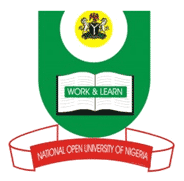 NATIONAL OPEN UNIVERSITY OF NIGERIA14-16 AHMADU BELLO WAY, VICTORIA ISLAND LAGOS                                                      SCHOOL OF LAWMAY/JUNE 2012 EXAMINATIONLAW 321: ENVIRONMENTAL LAW 1 TIME ALLOWED: 3 HOURSANSWER ANY FIVE QUESTIONS, ALL QUESTIONS CARRY EQUAL MARKSTHE KOKO SAGA SERVED AS THE IMPETUS AND CATALYST TO THE DEVELOPMENT OF NIGERIA NATIONAL POLICY AND STATUTES ON THE ENVIRONMENTAL ABUSE AND PROTECTION. DISCUSS {A}  STATE THE STATUTES ENACTED TO PROMOTE AND SUSTAINING THE ENVIRONMENT {B} DO THESE DECREES HAVE ANY RELEVANCE TO THE DEVELOPMENT OR GROWTH OF `                                              ENVIRONMENT LAW IN NIGERIA?{I} BRIEFLY DISCUSS THE CONCEPT OF ENVIRONMENT.{II} DISCUSS THE CONCEPT OF ENVIRONMENTAL LAW IN LINE WITH THE VIEW OF ENVIRONMENTALISTS.    THE CONCEPT OF ENVIRONMENTAL LAW IS ONE THAT HAS BEEN PROVED AS FALLING SHORT OF ANY AGREEABLE OR ACCEPTABLE UNIVERSAL DEFINITION. DISCUSS.   THE CONCEPT OF THE ENVIRONMENT COMES DOWN WITH NOTHING MORE THAN THE IDEA OF MAN IN HIS IMMEDIATE AND CLOSEST HABITATION. DISCUSS.{A} HIGHLIGHTS THE RELATIONSHIP OF THE LAW TO THE ENVIRONMENT{B} DO YOU AGREE THAT LAW HAS NO RELATIONSHIP WITH THE ENVIRONMENT?DISCUSS THE RELEVANCE OF LAW TO THE ENVIRONMENT IN THE CONTEMPORARY NIGERIA AND THE LIKELY IMPACT IN THE NEAREST FUTURE.THE CONCEPT OF ENVIRONMENTAL PROTECTION AND REGULATION IS NOT ALIEN TO THE NIGERIA PRE-COLONIAL ERA. DISCUSS “IN THE NIGERIA TRADITIONAL SETTINGS, ENVIRONMENT SUSTAINABILITY TOOK COLLECTIVE EFFORTS” DISCUSS.